The Gifts that God Gives (older children)What has been the best present you have ever received? When was that and what was so special about it?Look up John 3 verses 16 & 17- can you write them below?Now, look at the verse carefully…Every gift needs a Giver-Who gives the Gift?Why did He give the Gift?What did He give?When did He give that gift?Who gets the Gift?Look up Romans 8.31-32We read in this verse that God delivered Jesus ‘up’ for us. What do you think that means?God the Giver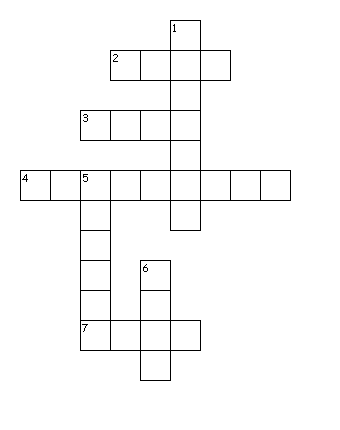 Across2. Jesus is also known as The ________ (John 1 verse 1)3. Which Gospel is David reading from today?4. God sent His Son into the world at __________7. This is the reason God sent Jesus into the world to ------ usDown1. This is another way of saying that God is in Three Persons5. David also read from one of Paul's Letters today - which one?6. This is the reason God gave His Son into the world